Pavement Licence Site Notice[ClauseS 2] of the Business and Planning Act 2020.I/We Muharrem Cobando hereby give notice that on 19/04/2021 [I/we] have applied to Waltham Forest Council for a ‘Pavement Licence’ at: 67 Station Road, E4 7BUknown as Station CafeThe application is for: outdoor seating to the front of the premises for the serving and consumption of food and drinkAny person wishing to make representations to this application may do so by writing, preferably by email, to:street.trading@walthamforest.gov.ukpostal address:Street TradingCentral library206 High StreetWalthamstow, London E17 7JN(Please note that hand written representations will not be considered if they are not received within five working days)by: 23 April 2021The application and information submitted with it can be viewed on the Council’s website.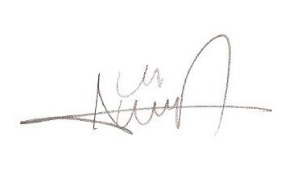 Signed ...................................................................... Dated 19/04/2021